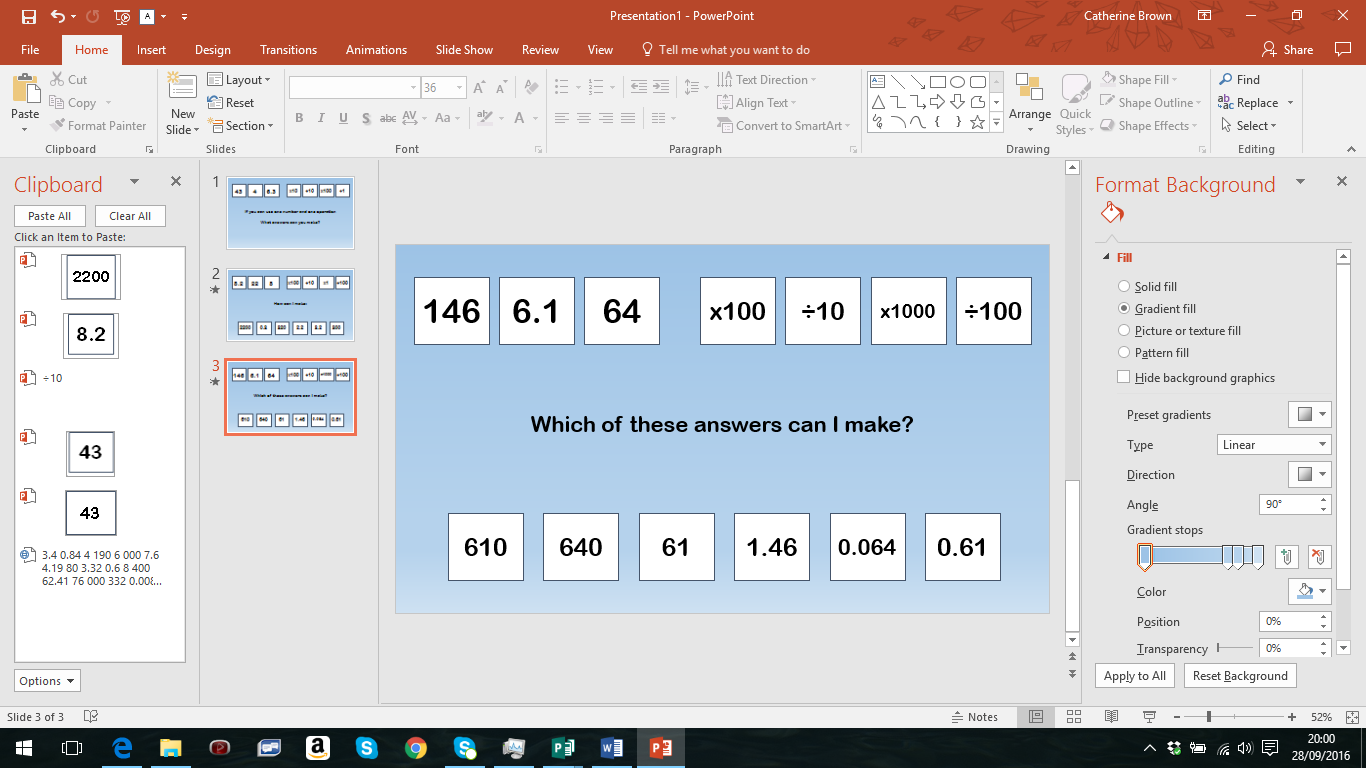 True or false – Using one numberand one operation I can make:NumberTrueFalseExplain610640611.460.0640.6114.70.166400